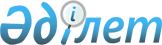 О бюджете села Турыш на 2024 – 2026 годыРешение Бейнеуского районного маслихата Мангистауской области от 28 декабря 2023 года № 11/99.
      Сноска. Вводится в действие с 01.01.2024 в соответствии с пунктом 3 настоящего решения.
      В соответствии с Бюджетным кодексом Республики Казахстан, Законом Республики Казахстан "О местном государственном управлении и самоуправлении в Республике Казахстан" и решением Бейнеуского районного маслихата от 22 декабря 2023 года №10/80 "О районном бюджете на 2024-2026 годы", Бейнеуский районный маслихат РЕШИЛ:
      1. Утвердить бюджет села Турыш на 2024 – 2026 годы согласно приложениям 1, 2 и 3 к настоящему решению соответственно, в том числе на 2024 год в следующих объемах:
      1) доходы – 36 926,4 тысяч тенге, в том числе по:
      налоговым поступлениям – 638,4 тысяч тенге;
      неналоговым поступлениям –0 тенге;
      поступлениям от продажи основного капитала – 0 тенге;
      поступлениям трансфертов – 36 288,0 тысяч тенге;
      2) затраты – 37 192,0 тысячи тенге;
      3) чистое бюджетное кредитование – 0 тенге:
      бюджетные кредиты – 0 тенге;
      погашение бюджетных кредитов – 0 тенге;
      4) сальдо по операциям с финансовыми активами – 0 тенге:
      приобретение финансовых активов – 0 тенге;
      поступления от продажи финансовых активов государства – 0 тенге;
      5) дефицит (профицит) бюджета – - 265,6 тысяч тенге;
      6) финансирование дефицита (использование профицита) бюджета –
      265,6 тысяч тенге:
      поступление займов – 0 тенге;
      погашение займов – 0 тенге;
      используемые остатки бюджетных средств – 265,6 тысяч тенге.
      Сноска. Пункт 1 в редакции решения Бейнеуского районного маслихата Мангистауской области от 29.04.2024 № 16/136 (вводится в действие с 01.01.2024).


      2. Учесть, что из районного бюджета в бюджет села Турыш на 2024 год выделена субвенция в сумме 28 388,0 тысяч тенге.
      3. Настоящее решение вводится в действие с 1 января 2024 года. Бюджет села Турыш на 2024 год
      Сноска. Приложение 1 в редакции решения Бейнеуского районного маслихата Мангистауской области от 29.04.2024 № 16/136 (вводится в действие с 01.01.2024). Бюджет села Турыш на 2025 год Бюджет села Турыш на 2026 год
					© 2012. РГП на ПХВ «Институт законодательства и правовой информации Республики Казахстан» Министерства юстиции Республики Казахстан
				
      Председатель Бейнеуского районного маслихата 

А.Бораш
Приложение 1к решению Бейнеуского районного маслихатаот 28 декабря 2023 года №11/99
Категория
Категория
Категория
Категория
Сумма, тысяч тенге
Класс
Класс
Класс
Сумма, тысяч тенге
Подкласс
Подкласс
Сумма, тысяч тенге
Наименование
Сумма, тысяч тенге
1. Доходы
36 926,4
1
Налоговые поступления
638,4
01
Подоходный налог
77,0
2
Индивидуальный подоходный налог
77,0
04
Hалоги на собственность
510,0
3
Земельный налог
6,0
4
Hалог на транспортные средства
503,0
5
Единый земельный налог
1,0
05
Внутренние налоги на товары, работы и услуги
51,4
3
Поступления за использование природных и других ресурсов
51,4
4
Поступления трансфертов 
36 288,0
02
Трансферты из вышестоящих органов государственного управления
36 288,0
3
Трансферты из районного (города областного значения) бюджета 
36 288,0
Функциональная группа
Функциональная группа
Функциональная группа
Функциональная группа
Сумма, тысяч тенге
Администратор бюджетных программ
Администратор бюджетных программ
Администратор бюджетных программ
Сумма, тысяч тенге
Программа
Программа
Сумма, тысяч тенге
Наименование
Сумма, тысяч тенге
2. Затраты
37 192,0
01
Государственные услуги общего характера
29 292,0
124
Аппарат акима города районного значения, села, поселка, сельского округа
29 292,0
001
Услуги по обеспечению деятельности акима города районного значения, села, поселка, сельского округа
29 292,0
07
Жилищно-коммунальное хозяйство
7 500,0
124
Аппарат акима города районного значения, села, поселка, сельского округа
7 500,0
008
Освещение улиц в населенных пунктах
5 000,0
009
Обеспечение санитарии населенных пунктов
2 500,0
12
Транспорт и коммуникации
400,0
124
Аппарат акима города районного значения, села, поселка, сельского округа
400,0
013
Обеспечение функционирования автомобильных дорог в городах районного значения, селах, поселках, сельских округах
400,0
3. Чистое бюджетное кредитование
0
Бюджетные кредиты
0
Погашение бюджетных кредитов
0
4. Сальдо по операциям с финансовыми активами
0
Приобретение финансовых активов
0
Поступления от продажи финансовых активов государства
0
5. Дефицит (профицит) бюджета
-265,6
6. Финансирование дефицита (использование профицита) бюджета
265,6
Поступление займов
0
Погашение займов
0
Используемые остатки бюджетных средств
265,6
8
Используемые остатки бюджетных средств
265,6
01
Остатки бюджетных средств
265,6
1
Свободные остатки бюджетных средств
265,6Приложение 2к решению Бейнеуского районногомаслихата от 28 декабря 2023 года №11/99
Категория
Категория
Категория
Категория
Сумма, тысяч тенге
Класс
Класс
Класс
Сумма, тысяч тенге
Подкласс
Подкласс
Сумма, тысяч тенге
Наименование
Сумма, тысяч тенге
1. Доходы
34 792,0
1
Налоговые поступления
904,0
01
Подоходный налог
77,0
2
Индивидуальный подоходный налог
77,0
04
Hалоги на собственность
544,0
1
Hалоги на имущество
34,0
3
Земельный налог
6,0
4
Hалог на транспортные средства
503,0
5
Единый земельный налог
1,0
05
Внутренние налоги на товары, работы и услуги
283,0
3
Поступления за использование природных и других ресурсов
283,0
4
Поступления трансфертов 
33 888,0
02
Трансферты из вышестоящих органов государственного управления
33 888,0
3
Трансферты из районного (города областного значения) бюджета 
33 888,0
Функциональная группа
Функциональная группа
Функциональная группа
Функциональная группа
Сумма, тысяч тенге
Администратор бюджетных программ
Администратор бюджетных программ
Администратор бюджетных программ
Сумма, тысяч тенге
Программа
Программа
Сумма, тысяч тенге
Наименование
Сумма, тысяч тенге
2. Затраты
34 792,0
01
Государственные услуги общего характера
27 292,0
124
Аппарат акима города районного значения, села, поселка, сельского округа
27 292,0
001
Услуги по обеспечению деятельности акима города районного значения, села, поселка, сельского округа
27 292,0
07
Жилищно-коммунальное хозяйство
7 500,0
124
Аппарат акима города районного значения, села, поселка, сельского округа
7 500,0
009
Обеспечение санитарии населенных пунктов
2 500,0
011
Благоустройство и озеленение населенных пунктов
5 000,0
3. Чистое бюджетное кредитование
0
Бюджетные кредиты
0
Погашение бюджетных кредитов
0
4. Сальдо по операциям с финансовыми активами
0
Приобретение финансовых активов
0
Поступления от продажи финансовых активов государства
0
5. Дефицит (профицит) бюджета
0
6. Финансирование дефицита (использование профицита) бюджета
0
Поступление займов
0
Погашение займов
0
Используемые остатки бюджетных средств
0
8
Используемые остатки бюджетных средств
0
01
Остатки бюджетных средств
0
1
Свободные остатки бюджетных средств
0Приложение 3к решению Бейнеуского районного маслихатаот 28 декабря 2023 года №11/99
Категория
Категория
Категория
Категория
Сумма, тысяч тенге
Класс
Класс
Класс
Сумма, тысяч тенге
Подкласс
Подкласс
Сумма, тысяч тенге
Наименование
Сумма, тысяч тенге
1. Доходы
35 792,0
1
Налоговые поступления
904,0
01
Подоходный налог
77,0
2
Индивидуальный подоходный налог
77,0
04
Hалоги на собственность
544,0
1
Hалоги на имущество
34,0
3
Земельный налог
6,0
4
Hалог на транспортные средства
503,0
5
Единый земельный налог
1,0
05
Внутренние налоги на товары, работы и услуги
283,0
3
Поступления за использование природных и других ресурсов
283,0
4
Поступления трансфертов 
34 888,0
02
Трансферты из вышестоящих органов государственного управления
34 888,0
3
Трансферты из районного (города областного значения) бюджета 
34 888,0
Функциональная группа
Функциональная группа
Функциональная группа
Функциональная группа
Сумма, тысяч тенге
Администратор бюджетных программ
Администратор бюджетных программ
Администратор бюджетных программ
Сумма, тысяч тенге
Программа
Программа
Сумма, тысяч тенге
Наименование
Сумма, тысяч тенге
2. Затраты
35 792,0
01
Государственные услуги общего характера
27 292,0
124
Аппарат акима города районного значения, села, поселка, сельского округа
27 292,0
001
Услуги по обеспечению деятельности акима города районного значения, села, поселка, сельского округа
27 292,0
07
Жилищно-коммунальное хозяйство
8 500,0
124
Аппарат акима города районного значения, села, поселка, сельского округа
8 500,0
009
Обеспечение санитарии населенных пунктов
3 500,0
011
Благоустройство и озеленение населенных пунктов
5 000,0
3. Чистое бюджетное кредитование
0
Бюджетные кредиты
0
Погашение бюджетных кредитов
0
4. Сальдо по операциям с финансовыми активами
0
Приобретение финансовых активов
0
Поступления от продажи финансовых активов государства
0
5. Дефицит (профицит) бюджета
0
6. Финансирование дефицита (использование профицита) бюджета
0
Поступление займов
0
Погашение займов
0
Используемые остатки бюджетных средств
0
8
Используемые остатки бюджетных средств
0
01
Остатки бюджетных средств
0
1
Свободные остатки бюджетных средств
0